หน่วยที่ 1: ผู้คนและถิ่นฐานบทเรียนที่ 1: ที่ราบน้ำท่วมถึงและโครงข่ายแม่น้ำ
กรณีศึกษาลุ่มน้ำอิรวดีและอาณาจักรพุกามฉบับแปลอย่างไม่เป็นทางการ โปรดอ้างอิงต้นฉบับภาษาอังกฤษหากจำเป็นต้องมีการตรวจพิสูจน์หน่วยที่ 1: ผู้คนและถิ่นฐานบทเรียนที่ 1: ที่ราบน้ำท่วมถึงและโครงข่ายแม่น้ำกรณีศึกษาลุ่มน้ำอิรวดีและอาณาจักรพุกามหน่วยที่ 1: ผู้คนและถิ่นฐานที่ราบน้ำท่วมถึงและโครงข่ายแม่น้ำ
กรณีศึกษาลุ่มน้ำอิรวดีและอาณาจักรพุกามสื่อการเรียนและแบบฝึกหัดอภิธานศัพท์การเกษตร: ศาสตร์หรือการปฏิบัติในการเกษตรที่เป็นการเพาะปลูกพืชและการเลี้ยงสัตว์เพื่อผลิตอาหาร เครื่องนุ่งห่ม และผลผลิตอื่นๆ น้ำท่วม: ภาวะที่น้ำปริมาณมากไหลท่วมพื้นดินที่ปกติแห้งคลองชลประทาน: ทางน้ำแบบเปิดที่มนุษย์ทำขึ้นเพื่อนำน้ำจากแหล่งธรรมชาติไปยังที่ที่มีการเพาะปลูกพื้นที่ลุ่ม: ส่วนของที่ราบที่อยู่ในระดับต่ำ มักไม่เกิน 200 เมตรจากระดับน้ำทะเลระบบแม่น้ำ: โครงข่ายแม่น้ำที่ประกอบด้วยแม่น้ำสายหลักที่ไหลสู่ทะเลสาบหรือมหาสมุทร และแม่น้ำสาขาที่ไหลลงสู่แม่น้ำสายหลักเทคโนโลยีน้ำ: เทคโนโลยีทั้งหมดที่เกี่ยวกับน้ำ เช่น การบำบัดน้ำ การบริหารจัดการน้ำ ฯลฯสื่อการเรียน 1: ภาพพื้นที่สูง พื้นที่ลุ่ม และพื้นที่ชายฝั่งพื้นที่สูง: บาตัด ฟิลิปปินส์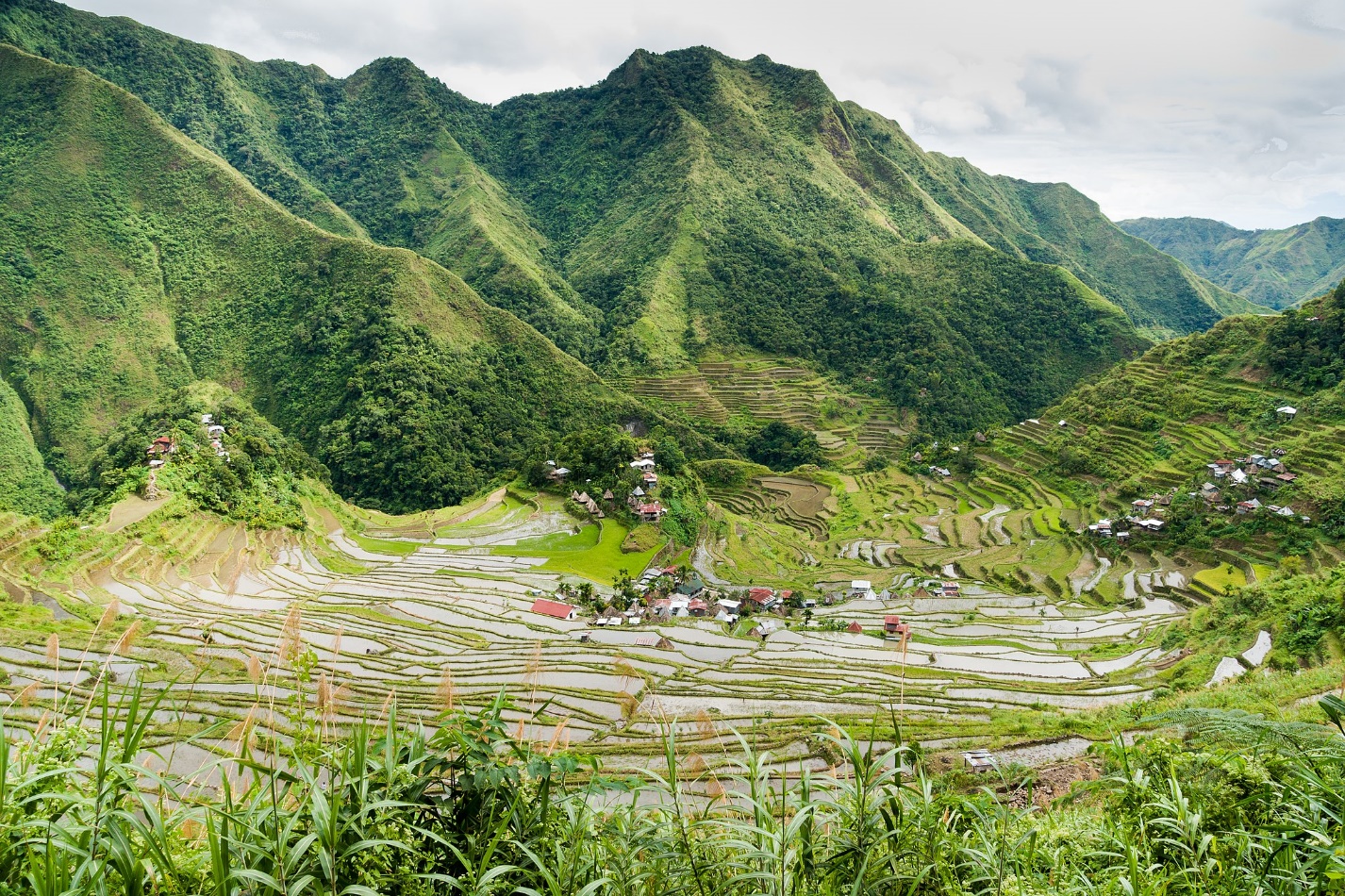 ที่มา: Wilbur E. Garrett, https://www.flickr.com/photos/13476480@N07/17850359166พื้นที่ลุ่ม: ปากแม่น้ำโขง เวียดนาม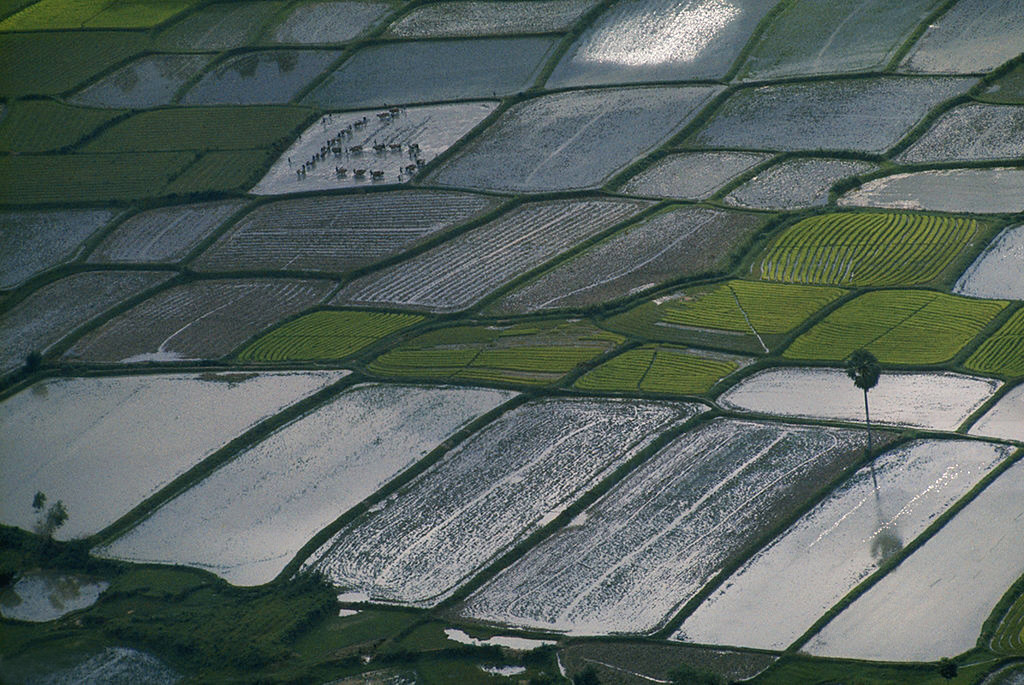 ที่มา: Wilbur E. Garrett, https://www.flickr.com/photos/13476480@N07/17850359166พื้นที่ชายฝั่ง: บาหลี อินโดนีเซีย ที่มา: Martin Fuhrmann, https://www.flickr.com/photos/martinfuhrmann/24068107063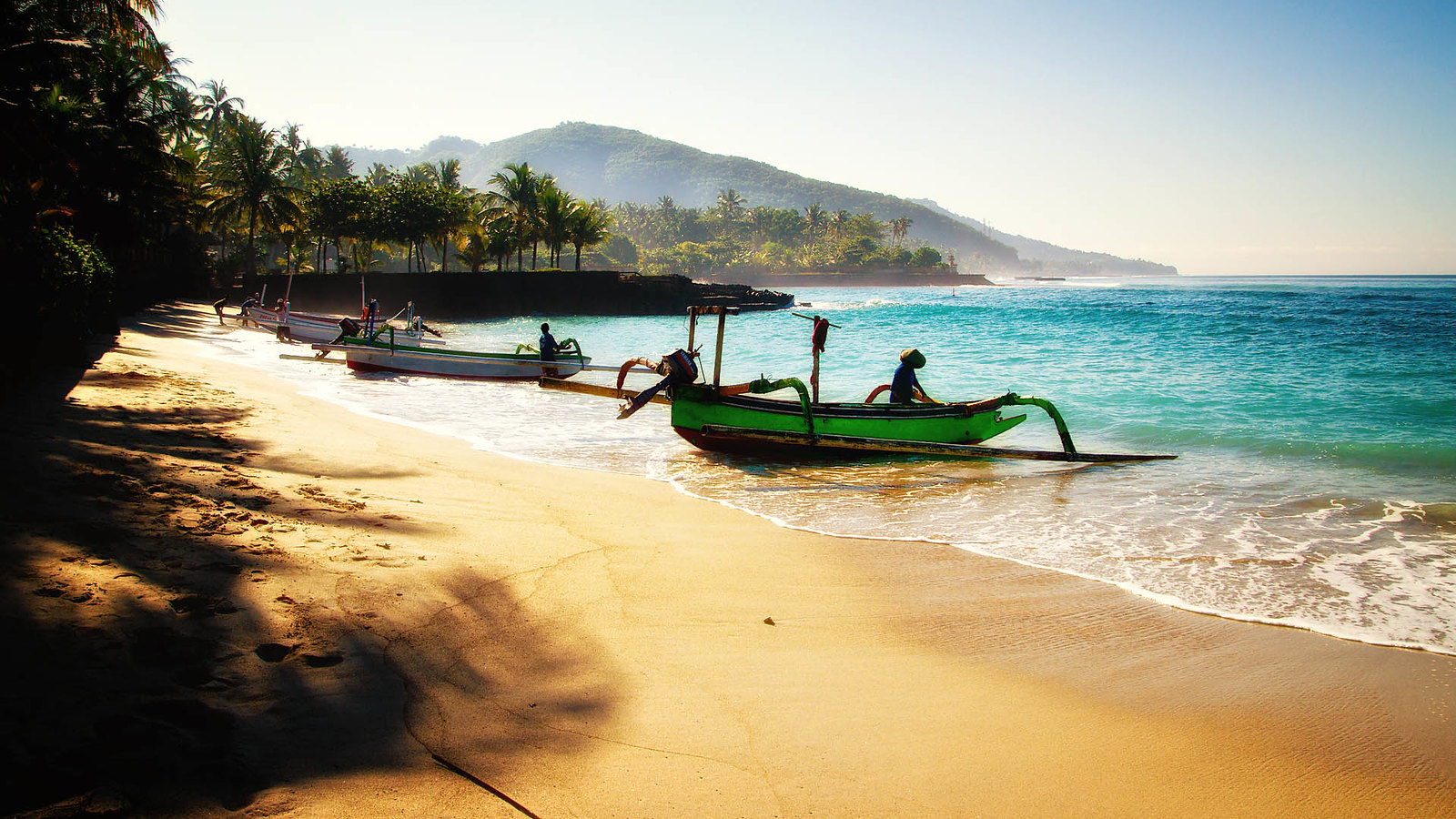 สื่อการเรียน 2: ภาพชุมชนบนพื้นที่ลุ่มชุมชนชาวนา ลาว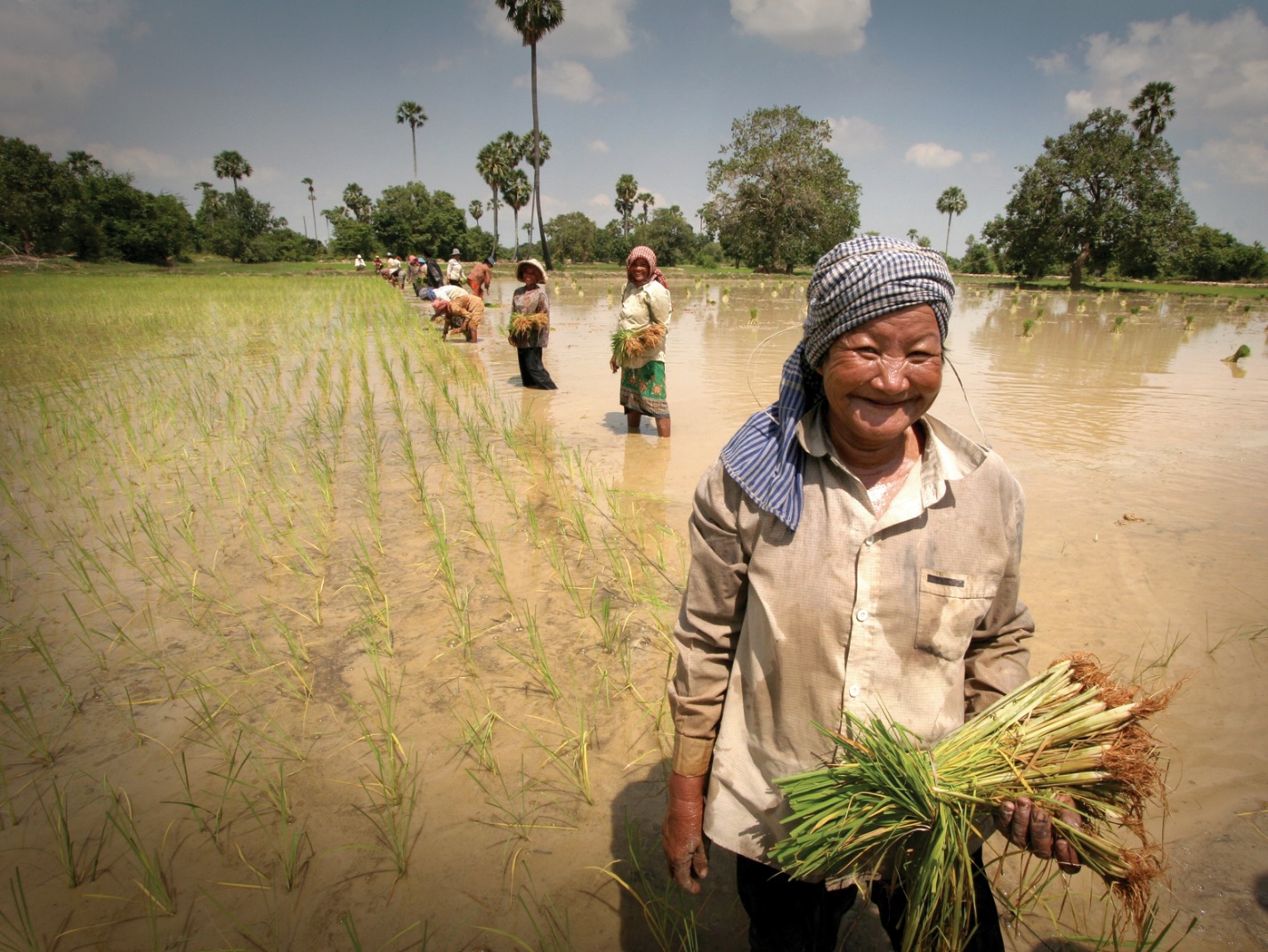 ที่มา: Jim Homes / AusAID, https://www.flickr.com/photos/dfataustralianaid/10662299483/in/photolist-hfc5aH-7jF5bW-hg466n-7zudoV-hfb2Ks-7Kh9Pa-RQikz-2m8Rqb-79QwH1-8xZXGu-4r1mFU-5GVtMH-2xENH8-4jdGy5-LCWE-79V5RX-adw13H-hg5ZUp-gUpfVP-gUpfJ6-RXcpkz-RXcpdR-hvZdxx-294vkyg-duiJGy-au2QuS-maVpjv-aptRBA-apr9c6-LVRqmA-76jhkN-9jgHfP-9wbnYR-7oYupk-cBtUVC-j29oe8-fmCi7-RQ1Gi-QX2mfY-tvFRQ-QX2mZo-dbbZQ4-fVcay2-gUpfGc-8YtS3Z-27Yb4wW-odAoZY-dukPWY-ducD2a-27cgLHjชุมชนริมทางรถไฟ: ตลาดริมทางรถไฟแม่กลอง ไทย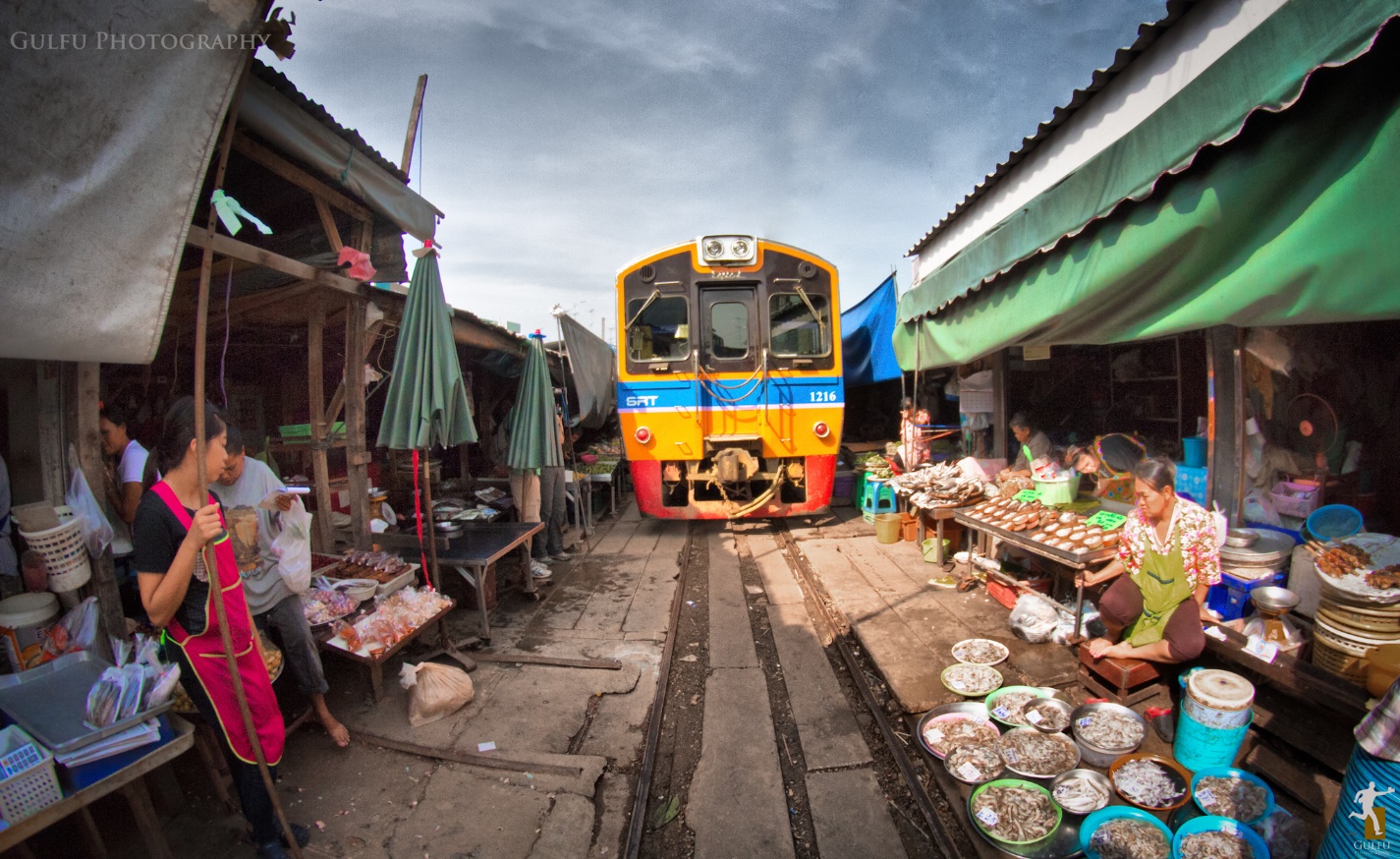 ที่มา:Prasanth Chandran,https://www.flickr.com/photos/gulfu/12771746633ราชพิธี: พิธีแรกนาขวัญ พนมเปญ กัมพูชา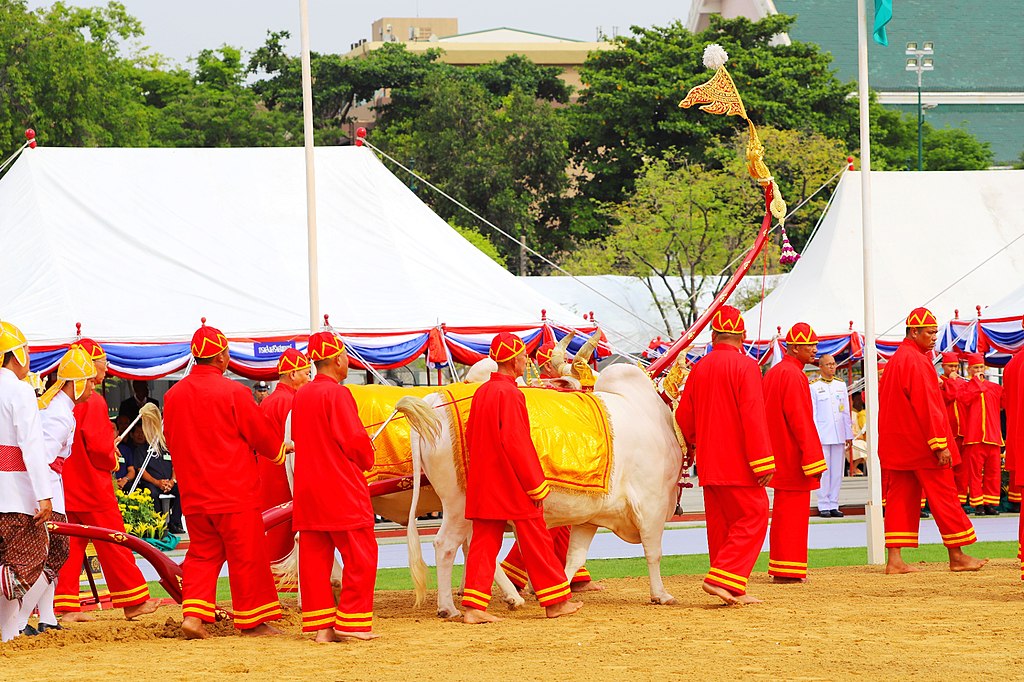 ที่มา:https://www.maxpixel.net/Maritime-Fishing-Boats-Boats-Fishing-Cambodia-4081388ชุมชนประมง: กัวลา ซาลา ยาน มาเลเซีย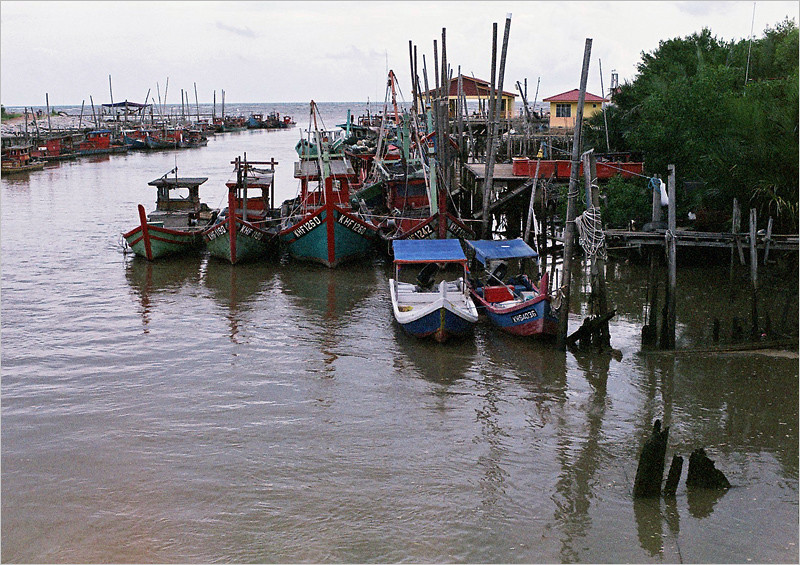 ที่มา: Jusni Nasirun, https://www.flickr.com/photos/wickedfilm/4788638476สื่อการเรียน 3: แผนที่เอเชียตะวันออกเฉียงใต้สมัยโบราณ (อาณาจักรโบราณในช่วงศตวรรษที่เก้าถึงสิบสี่)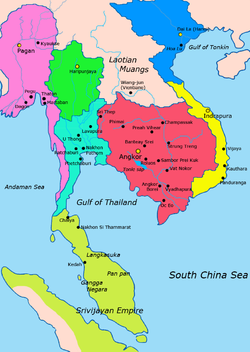 ที่มา:Javierfv1212,https://en.wikipedia.org/wiki/Lavo_Kingdom#/media/File:Map-of-southeast-asia_1000_-_1100_CE.pngสื่อการเรียน 4: แผนที่เอเชียตะวันออกเฉียงใต้ปัจจุบัน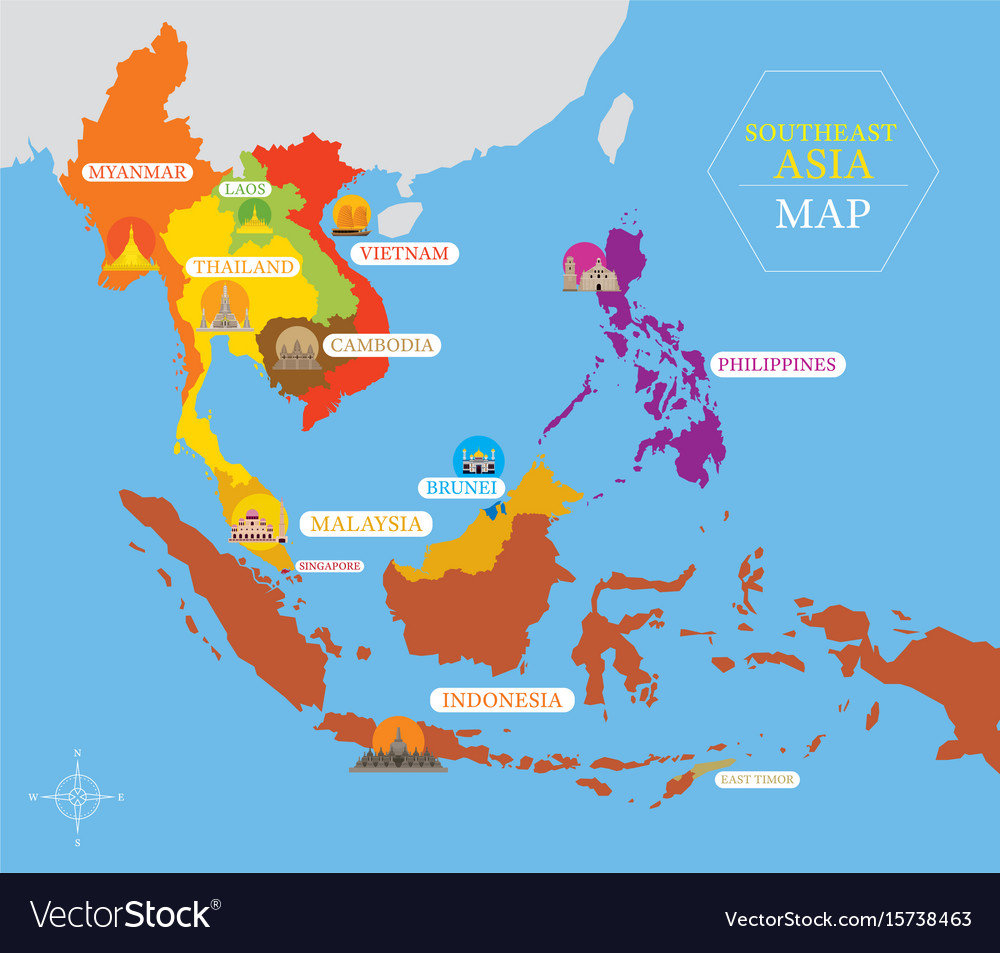 ที่มา :https://www.vectorstock.com/royalty-free-vector/southeast-asia-map-with-country-icons-and-location-vector-15738463สื่อการเรียน 5: ระบบชลประทานสมัยโบราณแผนที่ระบบชลประทาน (สีน้ำเงิน)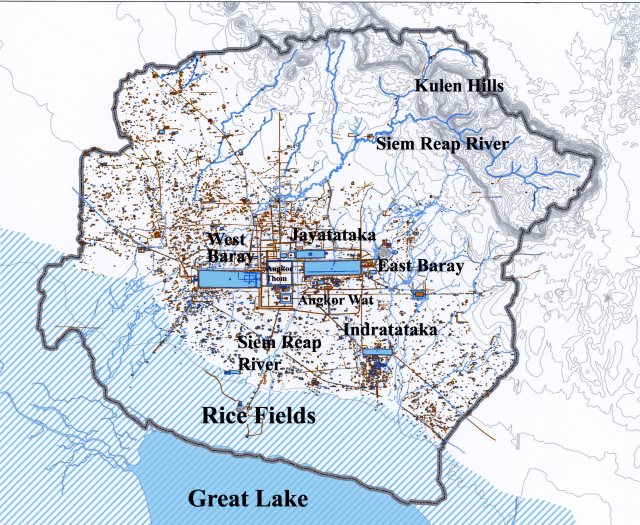 ที่มา:https://ancientwatertechnologies.com/2015/05/21/water-technologies-of-the-khmer-civilization-angkor/บาราย/แอ่งเก็บน้ำด้านตะวันตก นครวัด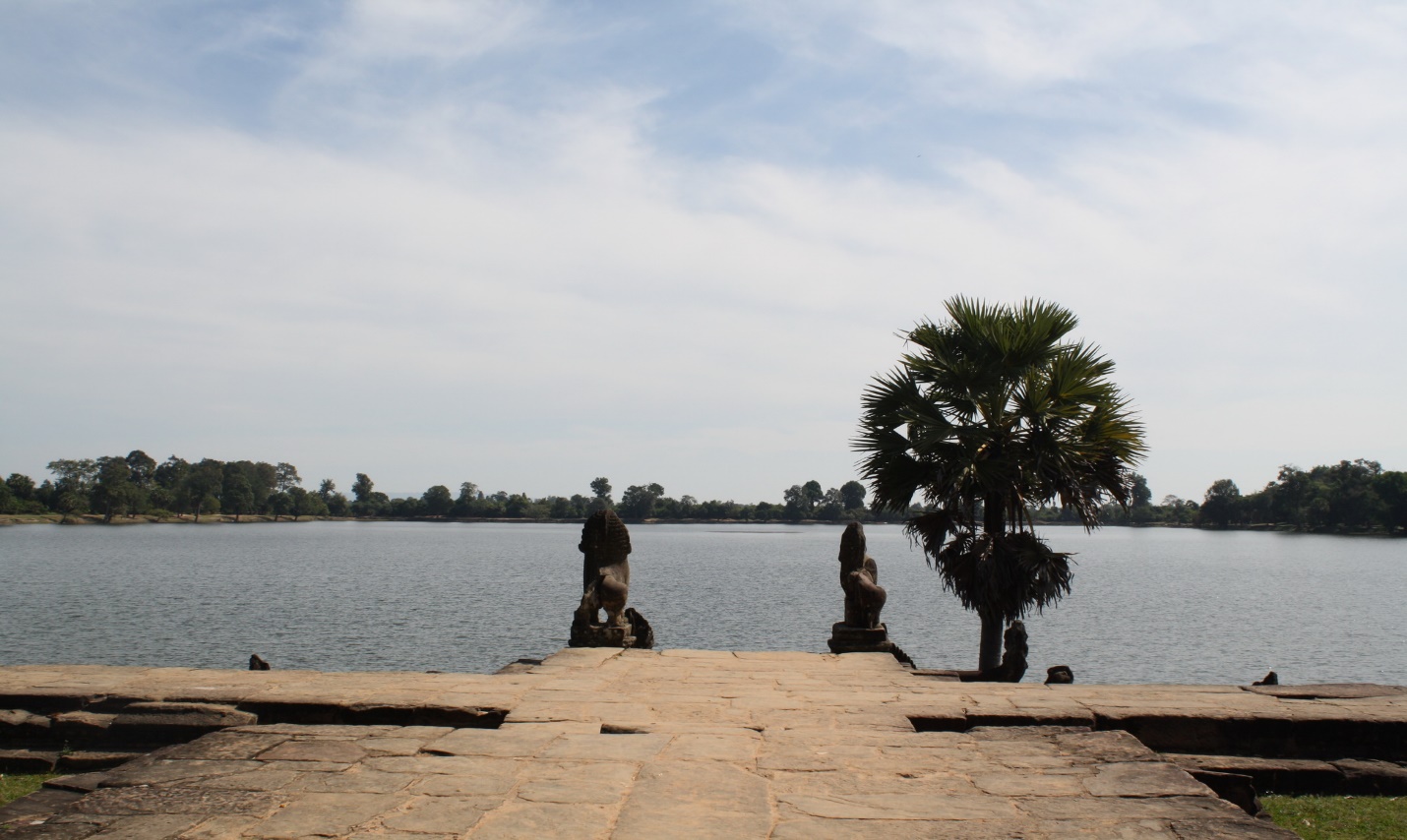 ที่มา: Dario Severi, https://commons.wikimedia.org/wiki/File:WestBaray.jpgสื่อการเรียน 6: จารึกสมัยพุกามและสุโขทัยจารึก 1: พุกาม จารึกจากเจดีย์ธรรมยาซิกา ปลายศตวรรษที่สิบสอง (ค.ศ. 1196) หมายเหตุ: พุกามเป็นอาณาจักรสำคัญของเมียนมาที่เป็นรากฐานของอาณาจักรต่อๆ มาของพม่าในช่วงศตวรรษที่สิบเอ็ดและสิบสาม พุกามซึ่งมีชื่อเสียงจากการมีเจดีย์เกือบ 3,000 แห่งในพื้นที่แปดตารางไมล์เคยเป็นหนึ่งในอาณาจักรที่เข้มแข็งที่สุดใน เอเชียตะวันออกเฉียงใต้ภาคพื้นแผ่นดินใหญ่ [ค.ศ. 1196] พระเจ้านรปติสิธู…บริจาคทรัพย์เพื่อบำรุงรักษางานบุญของพระองค์ คือ เจดีย์ธรรมยาซิกา ที่ดินหลวง 1563 และอีกสามในแปดเพย์ที่มยิธธา (Myittha) ทุ่งสิบผืนที่ [สถานที่*] สี่ผืนที่ [สถานที่*] สามสิบผืนที่ [สถานที่*] ทุ่งแห้งสี่เพย์มอบให้กับคนตัดไม้ ห้าเพย์ให้กับคนเฝ้ายุ้งฉาง (ที่เก็บเม็ดข้าว) … ห้าเพย์ให้กับนางรำ สามเพย์ให้กับคนตีกลอง บริจาคที่ดินหนึ่งร้อยสี่สิบเอ็ดและอีกหนึ่งในสี่เพย์ที่พยินมานา พร้อมด้วยคุน(ทาส) 85 คนและวัวควาย 100 ตัว บริจาคที่นาแปดสิบเพย์ใกล้หมู่บ้านตานตน อีกสิบห้าเพย์ที่อีกที่หนึ่ง… บริจาคที่กว่า 5,500 เพย์ในพื้นที่เตก … เท่านี้ก็คงพอเพียงสำหรับเจดีย์ธรรมยาซิกา เป็นจริงเช่นนั้น* ชื่อสถานที่บนจารึกไม่สามารถอ่านได้
คำศัพท์นรปติสิธู: ชื่อกษัตริย์ธรรมยาซิกา: ชื่อเจดีย์ แปลว่า ‘เจ้าแห่งธรรมะ’มยิธฐา(Myittha): ชื่อเมืองเพย์: ที่ดิน 1.75 เอเคอร์ปยินมานา (Pyinmana): ชื่อเมืองคุน (Kyun): ทาส แรงงานรับใช้ตานตน (Tanton): ชื่อหมู่บ้านเตก (Taik): ที่ดินใหม่ข้ามแม่น้ำจากพุกามจารึก 2: สุโขทัย ศิลาจารึกพ่อขุนรามคำแหง ปลายศตวรรษที่สิบสาม (คศ. 1292)หมายเหตุ: อาณาจักรสุโขทัยรุ่งเรืองในบริเวณที่เป็นภาคกลางของไทยในปัจจุบันตั้งแต่กลางศตวรรษที่ 13 จนถูกบดบังรัศมีด้วยอาณาจักรใหม่ที่ชื่อว่าอยุธยา ในอีก 100 ปีต่อมา [ค.ศ. 1292] เมื่อชั่วพ่อขุนรามคำแหง  เมืองสุโขทัยนี้ดี…  สร้างป่าหมากป่าพลูทั่วเมืองนี้ทุกแห่ง ป่าพร้าวก็หลายในเมืองนี้  ป่าลางก็หลายในเมืองนี้   หมากม่วงก็หลายในเมืองนี้ หมากขามก็หลายในเมืองนี้  ใครสร้างได้ไว้แก่มัน กลางเมืองสุโขทัยนี้มีน้ำตระพังโพยสี  ใสกินดี …ดั่งกินน้ำโขงเมื่อแล้ง ... เบื้องตะวันโอก เมืองสุโขทัยนี้มีพีหาร  มีปู่ครู มีทะเลหลวง  มีป่าหมากป่าพลู  มีไร่มีนา  มีถิ่นถ้าน มีบ้านใหญ่บ้านเล็ก  มีป่าม่วง  มีป่าขาม  คำศัพท์หมาก: พืชชนิดหนึ่งหมากพลู: ไม้เถาและลูกไม้เมืองร้อนที่คนใช้เคี้ยว มีฤทธิ์แบบคาเฟอีนพีหาร: วัดสุโขทัย: เมืองหลวงสมัยโบราณของไทยแบบฝึกหัด 1: บัตรผ่านวิชาประวัติศาสตร์/สังคมศึกษาประวัติศาสตร์/สังคมศึกษาหัวข้อที่ราบน้ำท่วมถึงและโครงข่ายแม่น้ำ: กรณีศึกษาลุ่มน้ำอิรวดีและอาณาจักรพุกามที่ราบน้ำท่วมถึงและโครงข่ายแม่น้ำ: กรณีศึกษาลุ่มน้ำอิรวดีและอาณาจักรพุกามระดับมัธยมศึกษาตอนต้นมัธยมศึกษาตอนต้นความคิดหลักตลอดช่วงเวลาที่ผ่านมา ผู้คนตอบสนองต่อสภาพแวดล้อมทางธรรมชาติต่างๆ ในภูมิภาคในลักษณะที่หลากหลายอันกำหนดโลกทัศน์และวิถีชีวิตของพวกเขาตลอดช่วงเวลาที่ผ่านมา ผู้คนตอบสนองต่อสภาพแวดล้อมทางธรรมชาติต่างๆ ในภูมิภาคในลักษณะที่หลากหลายอันกำหนดโลกทัศน์และวิถีชีวิตของพวกเขากรอบคิดหลักสภาพแวดล้อม พื้นที่สูง พื้นที่ลุ่ม พื้นที่ชายฝั่ง ผู้คน โลกทัศน์ วิถีชีวิต สิ่งที่มีร่วมกันและความหลากหลายสภาพแวดล้อม พื้นที่สูง พื้นที่ลุ่ม พื้นที่ชายฝั่ง ผู้คน โลกทัศน์ วิถีชีวิต สิ่งที่มีร่วมกันและความหลากหลายจำนวนคาบ/บทเรียน1 คาบ (1 คาบประมาณ 50 นาที)1 คาบ (1 คาบประมาณ 50 นาที)อุปกรณ์ที่จำเป็นสื่อการเรียนและแบบฝึกหัดสำหรับแจกนักเรียนสื่อการเรียนและแบบฝึกหัดสำหรับแจกนักเรียนความรู้พื้นฐานไม่จำเป็นต้องมีความรู้พื้นฐานมาก่อนไม่จำเป็นต้องมีความรู้พื้นฐานมาก่อนวัตถุประสงค์การเรียนรู้เมื่อจบบทเรียน นักเรียนจะสามารถวัตถุประสงค์การเรียนรู้เมื่อจบบทเรียน นักเรียนจะสามารถวัตถุประสงค์การเรียนรู้เมื่อจบบทเรียน นักเรียนจะสามารถความรู้ทักษะทัศนคตินิยามได้ว่าพื้นที่ลุ่มคืออะไรและระบุลักษณะสำคัญของพื้นที่ลุ่มได้อธิบายเหตุผลได้ว่าทำไมอารยธรรมแรกๆ จึงมีทำเลอยู่บนพื้นที่ลุ่มใกล้แหล่งน้ำอธิบายการที่ทำเลที่ตั้งในพื้นที่ลุ่มกำหนดกิจกรรมการเพาะปลูกและโครงสร้างพื้นฐานที่สร้างในบริเวณนี้วิเคราะห์ภาพถ่ายและแผนที่เพื่อระบุลักษณะของสถานที่ตระหนักว่าผู้คนตอบสนองต่อสภาพแวดล้อมในลักษณะต่างๆ กัน ซึ่งส่งผลต่อวิถีชีวิตของพวกเขา ทำงานร่วมกันเป็นกลุ่มเพื่อทำงานที่ได้รับมอบหมายจนเสร็จสิ้นช่วงการดำเนินบทเรียนสื่อการเรียนหลักการและเหตุผลเกริ่นนำ[5 นาที] ครูใช้แนวทางแบบนิรนัยในการพัฒนากรอบคิด บทเรียนนี้ (และบทเรียนที่ 2) เป็นเรื่องพื้นที่ลุ่ม ส่วนพื้นที่สูงจะอยู่ในบทเรียนที่ 3 และ 4 และพื้นที่ชายฝั่งจะอยู่ในบทเรียนที่ 5 และ 6หมายเหตุ: ถ้าสอนบทเรียนที่ 3 และ/หรือบทเรียนที่ 5 จากหน่วย 1 ไปแล้ว บทเกริ่นนำนี้ก็สามารถตัดทอนให้สั้นลงได้เกริ่นนำหัวข้อให้คำนิยามของพื้นที่ลุ่ม (ส่วนของที่ราบที่อยู่ในระดับต่ำ มักไม่เกิน 200 ม.เหนือระดับน้ำทะเล)แสดงภาพของพื้นที่ลุ่มจากประเทศต่างๆ ในเอเชียตะวันออกเฉียงใต้เพื่อให้เห็นแนวคิดว่าด้วยการมีสิ่งร่วมกัน ตั้งคำถามให้นักเรียนระบุสิ่งที่คล้ายคลึงกันระหว่างพื้นที่ลุ่มในบริเวณต่างๆ ของเอเชียตะวันออกเฉียงใต้ในช่วงนี้ ถามนักเรียนว่ามองเห็นอะไรบ้างเพื่อระบุลักษณะของพื้นที่ลุ่มจากนั้น แสดงภาพของพื้นที่สูง พื้นที่ลุ่ม และพื้นที่ชายฝั่ง (สื่อการเรียน 1) ให้นักเรียนชี้ภาพที่เป็นพื้นที่ลุ่มและระบุลักษณะที่ทำให้พวกเขาจัดว่าภาพนั้นแสดงพื้นที่ลุ่มแสดงภาพของชุมชนบนพื้นที่ลุ่มในประเทศต่างๆ (สื่อการเรียน 2) ตั้งคำถามให้นักเรียนระบุสิ่งที่มีร่วมกันและความหลากหลายระหว่างชุมชนเหล่านี้สื่อการเรียน 1: ภาพพื้นที่ลุ่ม พื้นที่สูง และพื้นที่ชายฝั่งสื่อการเรียน 2: ภาพชุมชนในพื้นที่ลุ่มบทเรียนนี้เริ่มด้วยการพัฒนากรอบคิดที่เป็นหัวใจสำคัญของบทเรียนทั้งหมดในหน่วยที่ 1 เนื่องจากนักเรียนอาจไม่คุ้นเคยกับภูมิประเทศแบบต่างๆ ของภูมิภาค จึงมีการใช้แนวทางแบบนิรนัยในการพัฒนากรอบคิด แนวทางดังกล่าวจะทำให้นักเรียนสามารถเรียนรู้ได้มากขึ้นเกี่ยวกับแง่มุมต่างๆ ของกรอบคิดหนึ่งๆการใช้ภาพของชุมชนบนพื้นที่ลุ่ม เป็นการแสดงให้เห็นว่าชุมชนบนพื้นที่ลุ่มมีลักษณะร่วมแต่ก็หลากหลาย ถึงจะแยกจากกันด้วยเขตแดนทางการเมืองก็ตามดำเนินกิจกรรม [40 นาที]งานกลุ่ม: การวิเคราะห์แผนที่ แจกสื่อการเรียน 4 แผนที่ของเอเชียตะวันออกเฉียงใต้ในปัจจุบัน (ที่มีเส้นพรมแดนทางการเมือง) ให้แก่แต่ละกลุ่ม และสื่อการเรียน 3 ที่เป็นแผนที่แสดงอาณาจักรยุคแรกๆ ของเอเชียตะวันออกเฉียงใต้ (เอเชียตะวันออกเฉียงใต้โบราณ)นักเรียนทำงานเป็นกลุ่มทำกิจกรรม คิด-จับคู่-แลกเปลี่ยน โดยการเปรียบเทียบแผนที่สองแผ่นดังกล่าวและระบุข้อสังเกตเกี่ยวกับพรมแดน (เพื่อให้เห็นว่าพรมแดนของประเทศแตกต่างไปจากการที่อารยธรรมยุคแรกๆ กำหนดเขตแดนของตนอย่างไร)ชี้ว่าอารยธรรมยุคแรกๆ เริ่มขึ้นในพื้นที่ลุ่มใกล้แหล่งน้ำถามนักเรียนนักเรียนคิดว่าทำไมอารยธรรมเหล่านี้จึงตั้งอยู่บนพื้นที่ลุ่มใกล้แหล่งน้ำ?แม่น้ำให้อะไรที่เป็นประโยชน์ต่อประชากรของอาณาจักรในอดีต?ครูบรรยายเกี่ยวกับอาณาจักรพุกามหมายเหตุ: สามารถใช้กรณีที่ใกล้ตัวนักเรียนมากกว่า เช่น แม่น้ำโขง แม่น้ำแดง หรือแม่น้ำเจ้าพระยา มาแทนกรณีศึกษาพุกาม เพื่อเน้นประเด็นของสิ่งที่มีร่วมกัน ครูสามารถเปรียบเทียบกรณีศึกษานี้กับอาณาจักรโบราณอื่นที่พัฒนาขึ้นมาบนพื้นที่ลุ่มรอบแหล่งน้ำบทเรียนนี้กล่าวถึงอาณาจักรใกล้แม่น้ำในเมียนมาอาณาจักรเก่าแก่ที่สุดในเอเชียตะวันออกเฉียงใต้บางแห่งกำเนิดขึ้นในช่วงคริสตศตวรรษที่หนึ่งถึงห้า พอถึงศตวรรษที่สิบเอ็ด พุกามเป็นอาณาจักรที่เข้มแข็งที่สุดในบริเวณนั้น อาณาจักรนี้อาศัยการเกษตรและการปลูกข้าว แม่น้ำให้น้ำสำหรับทำนานักประวัติศาสตร์และนักโบราณคดีเสนอว่าวัฒนธรรมของพุกามแพร่ขยายจากเมืองหลวงไปยังส่วนอื่นๆ ของอาณาจักรน้ำท่วมหลากจากแม่น้ำอิรวดีที่เกิดขึ้นทุกปีทำให้มีน้ำสำหรับการปลูกข้าวแลกเปลี่ยน แสดงภาพคลองชลประทานโบราณและเทคโนโลยีอื่นๆ เกี่ยวกับน้ำจากยุคสมัยนั้น (ดูสื่อการเรียน 5 ที่เป็นตัวอย่างจากนครวัด) เริ่มการแลกเปลี่ยนในชั้นเรียนว่านักเรียนสังเกตเห็นอะไรบ้างในภาพคลองชลประทานและเทคโนโลยีน้ำสมัยก่อนชี้ว่าการชลประทานทำให้ผู้คนสามารถควบคุมน้ำที่ท่วมขึ้นมาและผันน้ำไปยังที่ที่ต้องการได้ การทำเช่นนี้ทำให้สามารถขยายพื้นที่ทำนาไปยังบริเวณข้างเคียงได้ชี้ว่าเทคโนโลยีการชลประทานมีลักษณะคล้ายคลึงกันในอาณาจักรอื่นๆ ของเอเชียตะวันออกเฉียงใต้ที่ตั้งอยู่ใกล้แม่น้ำและแหล่งน้ำอื่นๆงานกลุ่ม: วิเคราะห์สื่อการเรียนแจกสื่อการเรียน 6 ที่เป็นจารึกสองชิ้นให้แต่ละกลุ่ม จารึกชิ้นแรกมาจากสมัยพุกามและแสดงให้เห็นว่าความมั่งคั่งของอาณาจักรมีฐานมาจากการปลูกข้าวแบบน้ำท่วมขัง กษัตริย์มีหน้าที่สนับสนุนการชลประทาน จารึกชิ้นที่สองมาจากอาณาจักรสุโขทัยที่แสดงให้เห็นหน้าที่ของกษัตริย์ในการเกษตรนักเรียนทำงานเป็นกลุ่มเพื่อตอบคำถามต่อไปนี้ใครทำจารึกนี้ขึ้นมา?ทำขึ้นเมื่อใด?จารึกกล่าวถึงการเพาะปลูกในสมัยโบราณอย่างไรบ้าง?ชี้ว่าตลอดทั่วทั้งภูมิภาค กษัตริย์และราชินีมีหน้าที่เกี่ยวข้องกับการเกษตรสื่อการเรียน 3: แผนที่เอเชียตะวันออกเฉียงใต้ยุคแรกๆ  (อาณาจักรในศตวรรษที่เก้าถึงสิบสี่)สื่อการเรียน 4: แผนที่เอเชียตะวันออกเฉียงใต้ในปัจจุบันสื่อการเรียน 5: ระบบชลประทานโบราณสื่อการเรียน 6: จารึกของพุกามและสุโขทัยปิดท้าย[5 นาที]การคิดทบทวนนักเรียนทำแบบฝึกหัด 1 ตอบชุดคำถาม 3-2-1 ที่เป็นส่วนหนึ่งในการประเมินการเรียนรู้ข้อเท็จจริง 3 ข้อที่ฉันได้เรียนรู้จากบทเรียนนี้คำถาม 2 ข้อที่ฉันมีเกี่ยวกับบทเรียนนี้หนึ่งสิ่งที่ฉันอยากศึกษาเพิ่มเติมสรุปบทเรียนอารยธรรมดั้งเดิมในเอเชียตะวันออกเฉียงใต้เริ่มในบริเวณรอบๆ แหล่งน้ำผู้คนในเอเชียตะวันออกเฉียงใต้สมัยโบราณเน้นการเพาะปลูกและปรับสภาพแวดล้อมให้เหมาะสมกับความจำเป็นและความต้องการของตนกษัตริย์และราชินีมีหน้าที่สนับสนุนความเป็นอยู่ของประชาชนด้วยการบำรุงรักษาการชลประทานแบบฝึกหัด 1: บัตรผ่านบัตรผ่านทำให้ครูสามารถวัดความเข้าใจของนักเรียนเกี่ยวกับแนวคิดต่างๆ และสะท้อนความคิดเห็นตามที่จำเป็นสำหรับการเรียนรู้ของนักเรียนที่ราบน้ำท่วมถึงและโครงข่ายแม่น้ำบัตรผ่านชื่อ:ที่ราบน้ำท่วมถึงและโครงข่ายแม่น้ำบัตรผ่านชื่อ:3ข้อเท็จจริงที่ฉันได้เรียนรู้ในวันนี้2สิ่งที่ฉันคิดว่าน่าสนใจ1คำถามใหญ่ที่ยังคาใจ